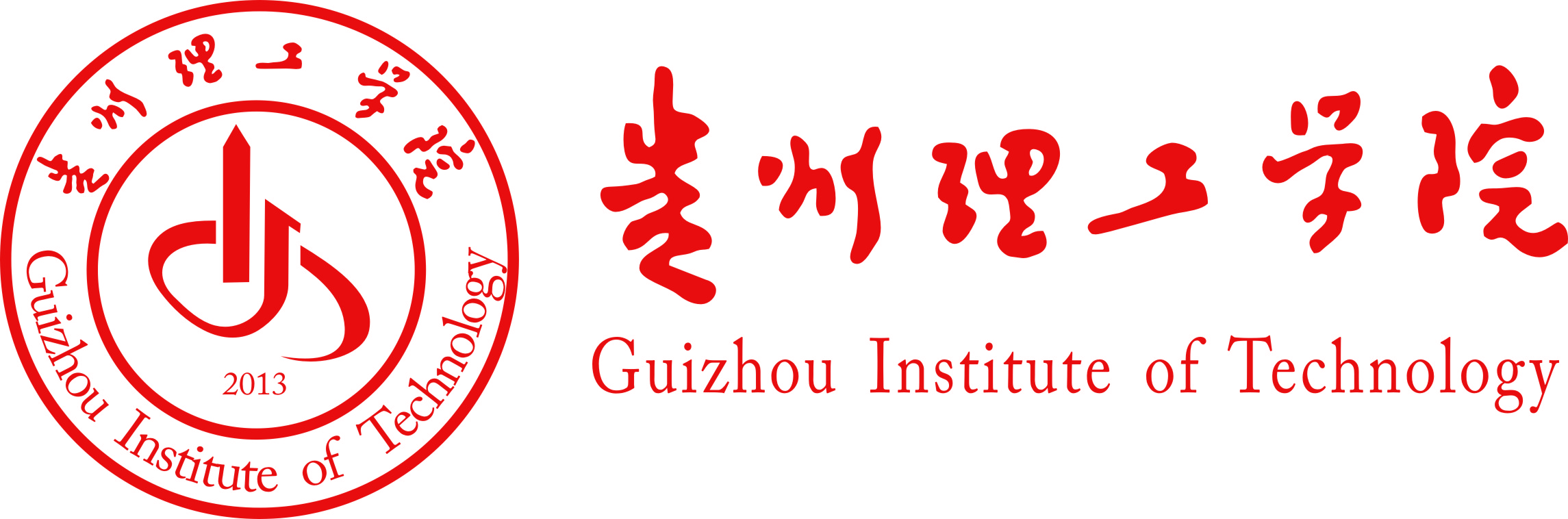 20  -20  学年度第  学期考试试卷课程名称学院名称（行政班名称）